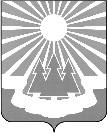 Администрация
муниципального образования «Светогорское городское поселение» Выборгского района Ленинградской областиПОСТАНОВЛЕНИЕО внесении изменений в постановление от 26.10.2015 № 407 «Об утверждении плана реализации Региональной программы капитального ремонта общего имущества 
в многоквартирных домах, расположенных на территории МО «Светогорское городское поселение» в 2016 году и реестра многоквартирных домов, которые подлежат капитальному ремонту на территории муниципального образования «Светогорское городское поселение» Выборгского района Ленинградской области, в 2016 году»В соответствии с частью 7 статьи 168 Жилищного Кодекса Российской Федерации 
и порядком разработки и утверждения краткосрочных планов реализации Региональной программы капитального ремонта общего имущества в многоквартирных домах, расположенных на территории Ленинградской области, на 2014-2043 годы, утвержденного постановлением Правительства Ленинградской области от 30.05.2014 
№ 218(в ред. Постановления Правительства Ленинградской области от 25.08.2014№382), 
в целях реализации закона Ленинградской области от 29.11.2013 №82-оз «Об отдельных вопросах организации и проведения капитального ремонта общего имущества в многоквартирных домах, расположенных на территории Ленинградской области», администрация МО «Светогорское городское поселение П О С Т А Н О В Л Я Е Т:1.Внести в постановление от 26.10.2015 № 407 «Об утверждении плана реализации Региональной программы капитального ремонта общего имущества в многоквартирных домах, расположенных на территории МО «Светогорское городское поселение» в 2016 году и реестра многоквартирных домов, которые подлежат капитальному ремонту на территории муниципального образования «Светогорское городское поселение» Выборгского района Ленинградской области, в 2016 году» (далее - постановление) следующие изменения:	1.1. В приложении №1 к постановлению в таблице «Перечень многоквартирных домов, которые подлежат капитальному ремонту в 2016 году» пункты 1.1.1. 1.1.2, 1.1.3, 1.1.4, 1.1.5 изложить в следующей редакции:	1.1.1. строка 2 столбец 12 - 5 356 806; столбец 16 - 5 356 806	1.1.2. строка 3 столбец 12 - 5 197 614; столбец 16 - 5 197 614	1.1.3. строка 4 столбец 12 - 5 206 227; столбец 16 - 5 206 227	1.1.4. строка «Итого по муниципальному образованию» столбец 12 – 30 257 358; столбец 16 – 30 257 358	1.1.5. строка «Итого по муниципальному образованию со строительным контролем» столбец 12 – 30 720 340; столбец 16 – 30 720 340 	1.2. В приложении №2 к постановлению в таблице «Реестр многоквартирных домов, которые подлежат капитальному ремонту в 2016 году» пункты 1.2.1, 1.2.2, 1.2.3, 1.2.4, 1.2.5, 1.2.6 изложить в следующей редакции:	1.2.1. строка 2 столбец 3 – 5 356 806; столбец 12 - 1047; столбец 13 – 3 485 771	1.2.2. строка 3 столбец 3 – 5 197 614; столбец 12 – 1047; столбец 13 – 3 277 828	1.2.3. строка 4 столбец 3 – 5 206 227; столбец 12 – 1047; столбец 13 – 3 288 470	1.2.4. строка «Итого по муниципальному образованию» столбец 3 – 30 257 358; столбец 12 – 3 141; столбец 13 – 10 052	1.2.5. строка «Осуществление строительного контроля» столбец 3 - 462 982	1.2.6. строка «Итого по муниципальному образованию со строительным контролем» столбец 3 – 30 720 340	2. Опубликовать настоящее постановление в газете «Вуокса» и разместить 
на официальном сайте администрации www.svetogorsk-city.ru 	3. Контроль за исполнением настоящего постановления возложить на заместителя главы администрации А.А. Ренжина.Глава администрации								С.В. Давыдов	Исполнитель: Банникова А. О.Согласовано: Андреева Л.А.	Ренжин А.А.Разослано: дело, ОГХ, сайт, газета «Вуокса»03.03.2017№124